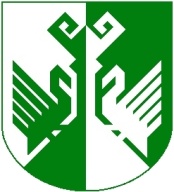 от 27 февраля 2024 года № 131О Координационном совете по взаимодействию с региональным отделением Движения Первых, местным и первичными отделениями в Сернурском муниципальном районеВ соответствии с частью 8 статьи 6 Федерального закона от 14 июля 2022 года № 261-ФЗ «О российском движении детей и молодежи», а также во  исполнение пункта 3.2. Протокола совещания по реализации молодежной политики от 26.04.2023 года администрация Сернурского муниципального района постановляет:Создать Муниципальный координационный совет по взаимодействию с региональным отделением Движения первых Республики Марий Эл, местным и первичными отделениями в Сернурском муниципальном районе.Утвердить:Положение о Муниципальном координационном совете по взаимодействию с региональным отделением Движения первых, местным и первичными отделениями в Сернурском муниципальном районе  (Приложение 1);Состав Муниципального координационного совета по взаимодействию с региональным отделением Движения первых, местным и первичными отделениями в Сернурском муниципальном районе  (Приложение 2).Настоящее постановление вступает в силу со дня его подписания и подлежит размещению на официальном сайте Сернурского муниципального района в информационно – телекоммуникационной сети «Интернет».Контроль за исполнением настоящего постановления возложить на заместителя главы администрации Сернурского муниципального района по социальным вопросам Ямбулатову А.В.Ямбулатова А.В.(83633)9-73-19          СОГЛАСОВАНО Руководитель отдела организационно-правовой работы  и кадров администрации Сернурского муниципального района                                                                  Антонов А.С.      УТВЕРЖДЕНпостановлением администрации Сернурского муниципального района№ 131 от 27 февраля 2024 года (Приложение 1)Положениео Муниципальном координационном совете по взаимодействиюс региональным отделением Движения Первых, местным и первичными отделениями  в Сернурском муниципальном районеОбщие положенияМуниципальный координационный совет по взаимодействию с региональным отделением Движения Первых Республики Марий Эл, местным и первичными отделениями в Сернурском муниципальном районе (далее – Совет, Движение) является постоянно действующим коллегиальным совещательным органом, образованным в целях координации деятельности органов местного самоуправления Сернурского муниципального района, общественных объединений, содействия региональному общественно- государственному Движению Первых (далее - Движение), местным и первичными отделениями Движения, а также для решения иных вопросов, связанных с деятельностью Движения в Сернурском муниципальном районе.В своей деятельности Совет руководствуется Конституцией Российской Федерации, федеральными законами и иными нормативными правовыми актами Российской Федерации, законами Республики Марий Эл и иными нормативными правовыми актами Республики Марий Эл, муниципальными правовыми актами Сернурского муниципального района, а также настоящим Положением.Цели и задачи СоветаЦелями деятельности Совета являются:координация и мониторинг деятельности местного и первичных отделений Движения, создаваемых на территории Сернурского муниципального района;содействие в разработке и реализации мероприятий по поддержке регионального отделения Движения, местного и первичных отделений Сернурского муниципального района;оказание поддержки местному и первичным отделениям Движения, в том числе их взаимодействии с муниципальными учреждениями и иными организациями;иные цели, определенные пунктом 1 статьи 2 Федерального закона от 14 июля 2022 года № 261-ФЗ «О российском движении детей и молодежи» (далее – Федеральный закон № 261-ФЗ).Основными задачами Совета являются:осуществление взаимодействия с региональным отделением Движения в Республики Марий Эл, а также местным и первичными отделениями Сернурского муниципального района;содействие осуществлению профессиональной ориентации с привлечением организаций-работодателей, осуществляющих свою деятельность на территории Сернурского муниципального района;вовлечение в работу регионального отделения Движения в Республике Марий Эл, местного и первичных отделений детско-юношеских и молодежных объединений, осуществляющих социально-значимую деятельность на территории Сернурского муниципального района;осуществление взаимодействия с образовательными организациями, научными центрами и профессиональными сообществами в целях изучения тиражирования лучших практик, методик по вопросам развития Движения, воспитания детей и молодежи в Сернурском муниципальном районе;мониторинг и подготовка рекомендаций целевой поддержки перспективных детских и молодежных инициатив и проектов, в том числе за счет средств местного бюджета;участие в оценке заявок, представляемых на конкурсы, организованные в рамках деятельности Движения;содействие развитию институтов наставничества и тьюторства в целях совершенствования подходов работы с детьми и молодежью.Основные функции СоветаСовет в целях реализации своих задач осуществляет следующие функции:Рассматривает предложения исполнительных органов власти Республики Марий Эл, органов местного самоуправления Сернурского муниципального района и организаций по вопросам взаимодействия с Движением, региональным отделением Движения в Республики Марий Эл, а также местным и первичными отделениями Сернурского муниципального района;Формирует предложения по реализации положений Федерального закона № 261-ФЗ;Рассматривает и анализирует результаты органов местного самоуправления Сернурского муниципального района по вопросам содействия региональному отделению Движения в Республики Марий Эл, а также местному и первичным отделениям Сернурского муниципального района;Дает органам местного самоуправления Сернурского муниципального района предложения и рекомендации по повышению эффективности взаимодействия с Движением, региональным отделением Движения в Республики Марий Эл, а также местным и первичными отделениями в Сернурском муниципальном районе.Права СоветаСовет для решения возложенных на него задач и функций имеет следующие права:Приглашать на заседания Совета и заслушивать должностных лиц органов местного самоуправления Сернурского муниципального района и организаций, представителей детских объединений по вопросам, относящимся к компетенции Совета;Запрашивать и получать в установленном порядке от исполнительных органов власти Республики Марий Эл, органов местного самоуправления Сернурского муниципального района и организаций необходимые для осуществления функций Совета информацию, материалы и документы.Организация деятельности СоветаСовет формируется в составе председателя Совета, двух заместителей  председателя Совета, ответственного секретаря Совета, членов Совета.Должностной состав Совета утверждается постановлением администрации Сернурского муниципального района.Председателем	Совета	является	Глава администрации Сернурского  муниципального района.	Председатель Совета выполняет следующие функции:руководит деятельностью Совета, определяет перечень, сроки и порядок рассмотрения вопросов на заседаниях Совета;принимает решения о проведении заседаний, а также о форме заседания Совета (очная или заочная);утверждает повестку дня заседания Совета;проводит заседания Совета;подписывает протоколы заседаний Совета и другие документы, связанные с деятельностью Совета;распределяет текущие обязанности между членами Совета.Заместитель председателя Совета:выполняет функции в рамках своей компетенции, направленные на обеспечение выполнения задач Совета;осуществляет функции председателя Совета во время его отсутствия (командировка, отпуск, болезнь и др.).Секретарь Совета:участвует в работе по подготовке вопросов для рассмотрения на заседаниях Совета, осуществляет подготовку заседаний Совета и документационное обеспечение деятельности Совета;информирует членов Совета о форме, повестке дня, дате, времени и месте проведения заседания Совета, представляет членам Совета информационно-аналитические материалы по рассматриваемым вопросам, листы заочного голосования (в случае проведения заочного заседания Совета) не менее чем за 3 рабочих дня до даты заседания Совета. В случае поступления от членов Совета предложений, предусмотренных пунктом 5.6 настоящего Положения, секретарь Совета направляет членам Совета актуализированную повестку дня заседания Совета не менее чем за 2 рабочих дня до даты заседания Совета;ведет протоколы заседаний Совета;выполняет в рамках своей компетенции поручения председателя Совета, заместителя председателя Совета;по поручению председателя Совета, по инициативе заместителя председателя Совета, членов Совета приглашает на заседание Совета должностных лиц и организаций, не входящих в состав Совета, представителей детских объединений;осуществляет контроль за реализацией решений Совета;Члены Совета вправе:инициировать заседания Совета путем устного или письменного уведомления председателя Совета не менее чем за 10 рабочих дней до предлагаемой даты заседания;обращаться к председателю Совета, заместителю председателя Совета по вопросам, входящим в компетенцию Совета, в письменной или устной форме.Члены Совета готовят предложения для рассмотрения на заседаниях Совета и направляют их в адрес председателя Совета не менее чем за 3 рабочих дня до даты заседания Совета.Члены Совета осуществляют свою деятельность на безвозмездной основе.Члены Совета участвуют в работе Совета лично, делегирование полномочий не допускается.Основной организационной формой деятельности Совета являются заседания Совета.Заседания совета проводятся в очной или заочной форме, в том числе в режиме видеоконференцсвязи, по решению председателя Совета, в случае его отсутствия — заместителя председателя Совета.Заседания Совета проводятся по мере необходимости, но не реже одного раза в полгода.Повестку дня заседания Совета формирует секретарь Совета, в том числе по предложениям членов Совета, поступившим в соответствии с пунктом 5.6 настоящего Положения.Заседание Совета считается правомочным, если на нем присутствует не менее половины членов Совета.В ходе заседания решения Совета принимаются путем открытого голосования простым большинством голосов. При равенстве голосов решающим является голос председателя Совета, в случае его отсутствия – голос заместителя председателя Совета.Решения, принятые на заседаниях Совета, оформляются протоколом заседания Совета (далее — протокол), который подписывает председатель Совета и секретарь Совета. В случае отсутствия председателя Совета протокол подписывает заместитель председателя Совета.В протоколе указываются:номер протокола и дата проведения заседания Совета;список членов Совета, присутствовавших на заседании Совета;список лиц, приглашенных на заседание Совета;перечень и содержание рассматриваемых вопросов;решения, принятые по результатам рассмотрения вопросов; - предложения и замечания членов Совета (при наличии); - особое мнение члена Совета (при наличии).Протокол в течение 3 рабочих дней со дня его подписания направляется членам Совета способом, позволяющим подтвердить факт и дату отправления.В случае несогласия с решением, принятым Советом, член Совета в течение 3 рабочих дней с даты получения протокола излагает в письменной форме свое мнение, которое передается секретарю Совета и приобщается к протоколу заседания.Изложение особого мнения не освобождает члена Совета от необходимости исполнять принятые на заседании Совета решения.Решения Совета, принимаемые в пределах его полномочий, носят рекомендательный характер.Контроль за исполнением решений Совета осуществляется секретарем Совета.Обеспечение деятельности Совета6.1. Организационно-техническое и информационное обеспечение деятельности Совета осуществляет отдел образования и по делам молодежи администрации Сернурского муниципального района.УТВЕРЖДЕНпостановлением администрации Сернурского муниципального района№ 131 от 27 февраля 2024 года(Приложение 2)СОСТАВКоординационного совета по взаимодействию с региональным отделением Движения Первых, местным и первичными отделениями в Сернурском муниципальном районеШЕРНУРМУНИЦИПАЛЬНЫЙ  РАЙОНЫНАДМИНИСТРАЦИЙЖЕАДМИНИСТРАЦИЯ СЕРНУРСКОГО МУНИЦИПАЛЬНОГО РАЙОНАПУНЧАЛПОСТАНОВЛЕНИЕИ.о. главы администрацииСернурскогомуниципального районаА.С. ЯкимовКугергин А.В.-Глава администрации Сернурского муниципального района, председатель Координационного совета;Ямбулатова А.В.-заместитель главы администрации Сернурского муниципального района по социальным вопросам, заместитель председателя Координационного совета;Лебедева Т.Л. -руководитель Отдела образования и по делам молодежи администрации Сернурского муниципального района, заместитель председателя комиссии;Попова Л.П.-председатель Совета местного отделения Движения Первых, ответственный секретарь Координационного совета;Казанцева И.Л.-руководитель Отдела культуры администрации Сернурского муниципального района;Иванов А.И.- руководитель отдела физической культуры и спорта администрации Сернурского муниципального района;Кораблева М.К.-заместитель председателя Совета Местного отделения Движения Первых, руководитель Добровольческого центра Сернурского района;Евдокимова Л.В.- директор МУ ДО «Сернурский районный дом детского творчества»;Купсольцев С.Г.-начальник штаба местного отделения Всероссийского детско-юношеского военно-патриотического общественного движения «ЮНАРМИЯ» Республики Марий Эл;Павлов Е.А.-председатель Сернурского местного отделения «Школа безопасности»;Петухова И.Л.-заместитель директора по воспитательной работе МОУ «Сернурская средняя общеобразовательная школа № 2 им. Н.А. Заболоцкого»;Воронова И.Г.-заместитель директора по воспитательной работе МОУ «Сернурская средняя общеобразовательная школа № 1 им. Героя Советского Союза А.М. Яналова»;Мокеева К.В.-председатель первичного отделения Движения Первых МОУ «Сернурская средняя общеобразовательная школа № 1 им. Героя Советского Союза А.М. Яналова»;Власова С.Н.-председатель первичного отделения Движения Первых МОУ «Сернурская средняя общеобразовательная школа № 2 им. Н.А. Заболоцкого»;Таникеева В.Д.главный редактор автономного учреждения «Редакция Сернурских районных газет «Край сернурский» и «Шернур вел».